Art with a Heart School Trading Cards Project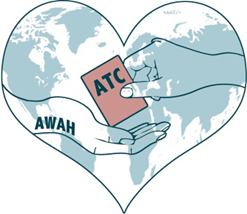 Project Guidance NotesOCTOBER 2015-DECEMBER 2015Project Title - Transformations Suggested participant groups: GCSE/A Level Deadline for entry: 20th December 2015Along with this guidance sheet you will have received enough blank cards for your students to complete their entries.Students will need to produce 2 trading cards on the current exhibition theme; one to be displayed in our gallery and online, and the other to be traded with another school. The exhibited card will be returned to the student at the end of the exhibition.Possible Starting Points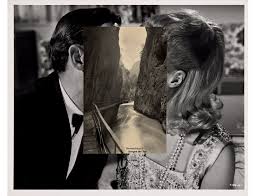 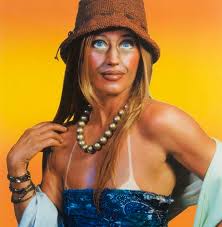 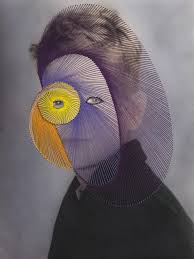 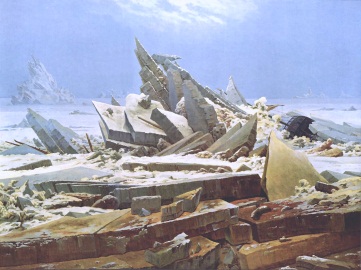 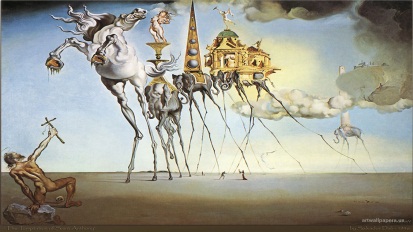 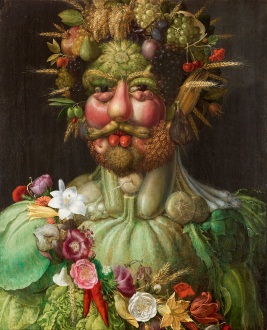 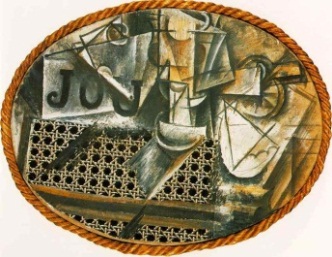 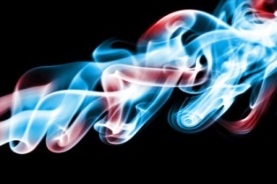 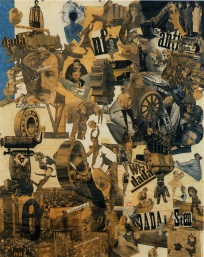 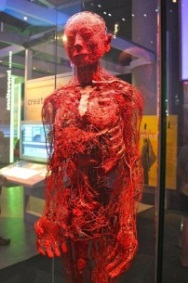 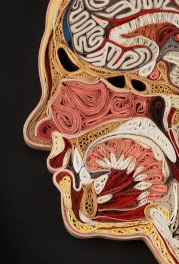 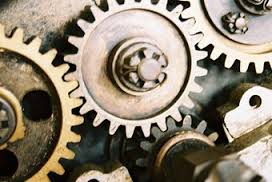 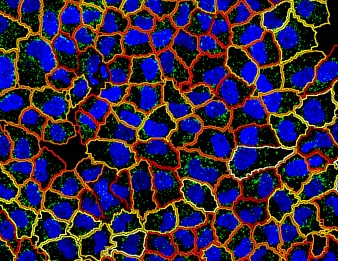 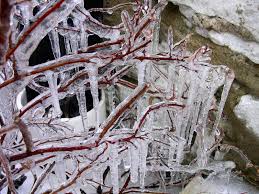 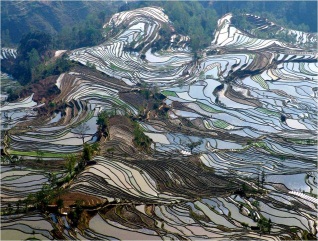 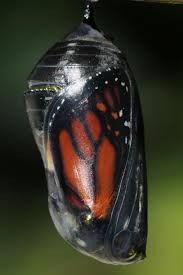 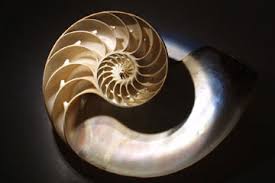 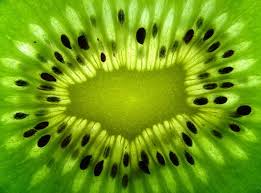 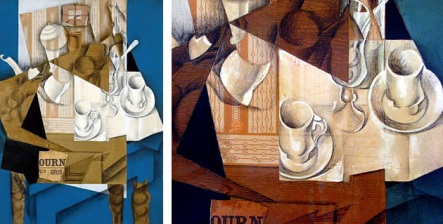 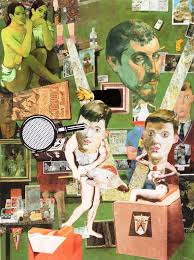 